ОТЗЫВ научного руководителя на выпускную квалификационную работустудента 6-го курса С.М. Муна на тему «Когнитивные нарушения у пациентов с шизоаффективным расстройством»Выбор темы выпускной квалификационной работы С.М. Муна обусловлен актуальностью изучения когнитивных расстройств у больных с расстройствами группы шизофрении, как значимых факторов социальной адаптации и функционирования пациентов. Современные исследования также нацелены на выявление специфического нейрокогнитивного профиля больных с расстройствами шизофренического спектра, закономерностей  формирования когнитивных расстройств, в частности, установление влияния аффективного компонента психоза. Несомненным достоинством ВКР является наличие экспериментальной части работы. Исследование С.М. Муна базируется на современных  принципах биопсихосоциального подхода к изучению болезни и использует комплексную клиническую, психологическую и социальную оценку с применением нейропсихологических методик. Учащийся освоил сложную методологию обследования больных, самостоятельно обработал первичные данные. Достоверность полученных результатов определяется достаточной по объему выборкой пациентов, составивших 2 группы сравнения, позволивших провести сравнительный анализ особенностей (частоты, структуры и выраженности) когнитивного функционирования больных шизоаффективным расстройством и шизофренией. Осуществлена оценка социального функционирования больных шизоаффективным расстройством. Описаны преморбидные характеристики больных шизоаффективным расстройством. Уточнены факторы, влияющие на когнитивное функционирование пациентов, включая роль побочных эффектов психофармакотерапии. Выпускная квалификационная работа С.М. Муна заслуживает положительной оценки.Научный руководитель				д.м.н., профессор			Н.Н. Петрова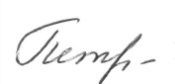 